Міському голові__________________________________________________від___________________________________________________________________________________________________(П.І.Б. фізичної особи - заявника)___________________________________________________(назва, серія, номер документа, що посвідчує особу заявника, коли та ким виданий або підтверджує повноваження діяти від імені заявника) __________________________________________________ ________________________________________________ (місце проживання)________________________________________________ (номер телефону заявника)ЗАЯВА	Прошу поставити мене на квартирний облік в міськвиконкомі сім’єю із________осіб.Про себе повідомляю наступне:1.Постійно проживаю в м. Житомирі з ____________________  ______________р.2. Займаю по праву_________________ по вул.______________________________________				(власника, наймача)  буд. № ____ в _________________кв. №_____, що належить___________________________			   (окремій, загальній)_________  _________ кімнат жилою площею_____ кв.м, на якій проживає ________осіб.3. Жиле приміщення, що займаю_______________________________ та має наступні види упорядкування (непотрібне закреслити) газ природний, водогін, опалення (центральне, місцеве), каналізація, душ (ванна).4. Працюю з ______________19______р. на _______________________________________________________________________займаю посаду ___________________________________5. Зі мною проживають і бажають стати на квартирний облік:6. Я і члени моєї сім’ї маємо пільги:_______________________________________________7.Сім’я перебуває на квартирному обліку __________________________________  ____________________________________________________з________________19______р.Даю (ємо) згоду на обробку, використання та зберігання персональних даних у межах, необхідних для надання адміністративної послуги.«____»__________ 20___ р.  		__________ 		_____________						     (підпис)				(ПІБ)Члени сім’ї:				__________ 		_____________						     (підпис)				(ПІБ)						__________ 		_____________						     (підпис)				(ПІБ)Документи, що додаються до заяви:До заяви додаються довідки датовані не пізніше ніж за місяць до дати подання заяви.Довідки про реєстрацію місця проживання особи на кожного члена сім’ї, видані виконавчим органом міської ради, за формою, встановленою в додатку 13 до Правил реєстрації місця проживання, затверджених постановою Кабінету Міністрів України від 02.03. 2016 № 207.  Довідка про займані житлові приміщення (кількість кімнат, житлова та загальна площі, поверх) видана об’єднанням, підприємством, організацією, яка здійснює обслуговування житлового будинку, гуртожитку – якщо державне (комунальне) житло. Довідка на заявника та членів сім’ї про перебування на квартирному обліку за місцем роботи (на всіх членів сім’ї, хто стає на квартирний облік), в якій зазначається посада, з якого часу працює особа і чи перебуває/не перебуває на квартирному обліку за місцем роботи: якщо особа непрацююча або є пенсіонером – довідка з пенсійного фонду (вид пенсії) або довідка з центру зайнятості; якщо особа є підприємцем – подається виписка з єдиного державного реєстру;якщо особа навчається – довідка з навчального закладу.Інформація з Державного реєстру речових прав на нерухоме майно та Реєстру прав власності на нерухоме майно, Державного реєстру Іпотек, Єдиного реєстру заборон відчуження об’єктів нерухомого майна щодо суб’єкта (на заявника та повнолітніх членів сім’ї).  Акт обстеження житлових умов.6. Копії паспортів заявника та членів сім’ї (1, 2 та всі сторінки з відміткою про реєстрацію та приватизацію).7. Копії реєстраційних номерів облікових карток платників податків заявника та членів сім’ї.8. Копії свідоцтв про народження неповнолітніх дітей.9. Копії свідоцтва про право власності на житлове приміщення та технічного паспорта (при наявності).10. У необхідних випадках до заяви додаються також медичний висновок, довідка (виписка з рішення виконавчого комітету міської ради) про невідповідність жилого приміщення встановленим санітарним і технічним вимогам, копія договору піднайму жилого приміщення в будинку державного або громадського житлового фонду чи договору найму жилого приміщення в будинку житлово-будівельного кооперативу або в будинку (частині будинку), квартирі, що належить громадянину на праві приватної власності. 11. Копії документів, які підтверджують право на пільги (при наявності), завірені належним чином:11.1. громадяни, які беруться на облік на пільгових підставах або користуються правом першочергового одержання жилих приміщень, вказують про це у заяві і надають відповідні документи:- медичний висновок (додаток № 3 до наказу МЗ УРСР від 08.02.1985 року № 52);- посвідчення учасника бойових дій або учасника війни;- посвідчення особи з інвалідністю I та II груп внаслідок трудового каліцтва або професійного захворювання та особи з інвалідністю I та II груп   внаслідок трудового каліцтва або професійного захворювання з числа військовослужбовців;- довідка МСЕК (видається особі з інвалідністю);- довідка з управління соціального захисту населення (для одиноких матерів/батьків; сімей, що виховують дітей  з інвалідністю);- копія посвідчення багатодітної сім’ї;- копія посвідчення «Мати-героїня»;- довідка з місця роботи (для співробітників поліції, педагогічних працівників, ветеранів праці);- довідка (витяг із рішення) виконавчого комітету місцевої ради про визнання житлового приміщення ветхим;11.2. громадяни, які беруться на облік з правом позачергового одержання жилих приміщень, вказують про це у заяві і надають відповідні документи:- посвідчення особи, яка постраждала внаслідок Чорнобильської катастрофи (категорія 1);- довідка МСЕК (видається особі з інвалідністю);- посвідчення учасника ліквідації наслідків аварії на Чорнобильській АЕС у 1986 році (категорія 2);- посвідчення дитини, яка потерпіла від Чорнобильської катастрофи;- посвідчення громадянина, який має право на пільги, встановлені законодавством України для сімей загиблих (померлих) ветеранів війни;- посвідчення особи з інвалідністю внаслідок війни І групи, який має право на пільги, встановлені законодавством України для ветеранів війни – осіб з інвалідністю внаслідок війни;- посвідчення особи з інвалідністю внаслідок війни ІІ групи, який має право на пільги, встановлені законодавством України для ветеранів війни – осіб з інвалідністю внаслідок війни;- посвідчення особи з інвалідністю внаслідок війни ІІІ групи, який має право на пільги, встановлені законодавством України для ветеранів війни – осіб з інвалідністю внаслідок війни;- посвідчення громадянина, який має право на пільги, встановлені законодавством України для ветеранів військової служби;- посвідчення дружини (чоловіка), опікуна дітей померлого громадянина із числа (ліквідаторів, потерпілих) категорії 1, смерть якого пов’язана з Чорнобильською катастрофою;- направлення у порядку розподілу на роботу в іншу місцевість;- довідка (витяг із рішення) виконавчого комітету місцевої ради про визнання житлового приміщення аварійним;- діти-сироти та діти, позбавлені батьківського піклування, а також особи з їх числа надають документи, що підтверджують статус (свідоцтво про смерть батьків, рішення суду про позбавлення батьківських прав, тощо).11.3 Для осіб з інвалідністю внаслідок війни: - довідка з органу соціального захисту населення про встановлення статусу особи з інвалідністю внаслідок війни;- довідка органу соціального захисту населення про перебування на обліку в Єдиному державному автоматизованому реєстрі осіб, які мають право на пільги особи з інвалідністю внаслідок війни.11.4 Для сімей загиблих (померлих) ветеранів війни:- довідка з органу соціального захисту населення про встановлення статусу члена сім’ї загиблого (померлого) ветерана війни;- довідка органу соціального захисту населення про перебування на обліку в Єдиному державному автоматизованому реєстрі осіб, які мають право на пільги члена сім’ї загиблого згідно із Законом України «Про статус ветеранів війни, гарантії їх соціального захисту» за формою, затвердженою Мінсоцполітики.Перелік документів,необхідних для постановки на квартирний облік для внутрішньо переміщених осіб з числа учасників бойових дій відповідно до пунктів 19 і 20 частини першої статті 6 та осіб з інвалідністю внаслідок війни, визначених в пунктах 10-14 частини другої  статті 7, та членів їх сімей, а також членів сімей загиблих, визначених абзацами  четвертим - восьмим, чотирнадцятим, шістнадцятим - двадцять другим пункту 1 статті 10 Закону України "Про статус ветеранів війни, гарантії  їх соціального захисту"Документи, що додаються до заяви:До заяви додаються довідки датовані не пізніше ніж за місяць до дати подання заяви.1. Довідка органу соціального захисту населення для внутрішньо переміщених осіб з числа учасників бойових дій про поширення на них пунктів 19 і 20 частини першої статті 6 та осіб з інвалідністю внаслідок війни, визначені в пунктах 10-14 частини другої  статті 7, та членів їх сімей, а також членів сімей загиблих, визначених абзацами  четвертим - восьмим, чотирнадцятим, шістнадцятим - двадцять другим пункту 1 статті 10 Закону України "Про статус ветеранів війни, гарантії  їх соціального захисту" або органу, який надавав статус.2. Копія довідки про безпосередню участь особи   в антитерористичній операції, забезпеченні її проведення або копія довідки про безпосередню   участь у здійсненні заходів із забезпечення національної безпеки і оборони, відсічі і стримування збройної агресії Російської  Федерації в Донецькій та Луганській областях  і  захисті незалежності, суверенітету та територіальної цілісності України за формами згідно з додатками 1 і 4 до Порядку надання  та  позбавлення  статусу  учасника  бойових дій осіб, які захищали незалежність, суверенітет та  територіальну цілісність України і брали безпосередню участь в антитерористичній операції, забезпеченні її проведення чи у здійсненні заходів із забезпечення національної  безпеки  і  оборони, відсічі і стримування збройної агресії  Російської  Федерації в Донецькій та Луганській областях, забезпеченні  їх  здійснення,  затвердженого  постановою Кабінету Міністрів  України  від  20  серпня  2014  р. № 413.3. Копія посвідчення встановленого зразка згідно з додатком 2 до постанови Кабінету Міністрів України від 12 травня 1994 р. № 302 (302-94-п)  "Про порядок видачі посвідчень і нагрудних знаків ветеранів  війни"  (ЗП  України, 1994  р., №  9, ст. 218), що підтверджує статус особи  як  члена  сім’ї загиблого або особи з інвалідністю внаслідок війни або учасника бойових дій, завірена належним чином. 4. Копія довідки медико-соціальної експертної комісії (МСЕК), завірена належним чином. 5. Довідка органу соціального захисту населення про перебування на обліку в Єдиному державному автоматизованому реєстрі осіб, які мають право на пільги, особи з інвалідністю внаслідок війни або учасника бойових дій, або члена сім’ї загиблого згідно із Законом України «Про статус ветеранів війни, гарантії їх соціального захисту» за формою, затвердженою Мінсоцполітики.6. Копії документів, які підтверджують родинний зв’язок членів сім’ї особи з інвалідністю внаслідок війни або учасника бойових дій.7. Копія довідки про взяття на облік внутрішньо переміщеної особи на кожного члена сім’ї загиблого або особи з інвалідністю внаслідок війни, або учасника бойових дій.8. Копія довідки про взяття на облік внутрішньо переміщеної особи (видану згідно з Порядком оформлення і видачі довідки про взяття на облік внутрішньо переміщеної особи, затвердженим постановою Кабінету Міністрів України від 1 жовтня 2014 р. № 509.9. Довідка на заявника та членів сім’ї про перебування на квартирному обліку за місцем роботи (на всіх членів сім’ї, хто стає на квартирний облік), в якій зазначається посада, з якого часу працює особа і чи перебуває/не перебуває на квартирному обліку за місцем роботи:9.1. якщо особа непрацююча або є пенсіонером – довідка з пенсійного фонду (вид пенсії) або довідка з центру зайнятості;9.2. якщо особа є підприємцем – подається виписка з єдиного державного реєстру;9.3. якщо особа навчається – довідка з навчального закладу.10. Копії паспортів заявника та членів сім’ї (1, 2 та всі сторінки з відміткою про реєстрацію та приватизацію).11. Копії реєстраційних номерів облікових карток платників податків заявника та членів сім’ї.12. Інформація з Державного реєстру речових прав на нерухоме майно та Реєстру прав власності на нерухоме майно, Державного реєстру Іпотек, Єдиного реєстру заборон відчуження об’єктів нерухомого майна щодо суб’єкта (на заявника та повнолітніх членів сім’ї).      Членами сімей осіб, визначених у абзаці чотирнадцятому пункту 1 статті 10 Закону України "Про статус ветеранів війни, гарантії їх  соціального захисту", та особами з інвалідністю  I-II групи, які стали особами з інвалідністю внаслідок поранень, каліцтва,  контузії чи інших ушкоджень здоров’я, одержаних під час участі у Революції Гідності, визначеними пунктом 10 частини другої статті 7 Закону України "Про статус ветеранів війни, гарантії їх соціального  захисту", які є внутрішньо переміщеними особами, крім документів, зазначених у цьому пункті, додатково надається копія довідки,  видана  органом  соціального захисту населення, в якому зазначена категорія осіб перебуває на обліку в  Єдиній інформаційній базі даних  про  внутрішньо  переміщених осіб, про наявність цих  осіб  або  членів їх сім’ї у:1)  переліку осіб, які під  час участі в масових акціях громадського протесту отримали тілесні   ушкодження (тяжкі, середньої тяжкості, легкі), затвердженому наказом МОЗ;2) списку  осіб,  смерть  яких  пов’язана з участю в масових акціях громадського протесту, що відбулися у період з 21 листопада 2013  р.  по  21  лютого  2014  р.,  затвердженому Мінсоцполітики; у  разі  наявності житлового приміщення, яке зруйноване або стало непридатним для  проживання внаслідок  збройної агресії Російської Федерації в Донецькій та Луганській  областях, розташоване в інших регіонах, ніж тимчасово окуповані території у Донецькій та Луганській областях, Автономній Республіці Крим і м. Севастополі, додається копія акта обстеження технічного стану житлового приміщення  (будинку, квартири) (далі - акт технічного стану), складеного комісією, утвореною районною, районною у мм. Києві та Севастополі держадміністрацією, військово-цивільною адміністрацією, виконавчим  органом сільської, селищної, міської, районної у місті (в разі утворення) ради, виконавчим органом ради об’єднаної  територіальної громади, за формою згідно з додатком до Порядку надання   щомісячної адресної допомоги внутрішньо переміщеним особам для покриття витрат на проживання, в тому числі на  оплату житлово-комунальних послуг, затвердженого постановою Кабінету Міністрів України від 1 жовтня 2014 р.  №  505.Спосіб отримання результату:                     особисто                 поштоюЗаповнюється адміністратором (у разі надання послуги через ЦНАП):«____»__________ 20___ р.                          Реєстраційний номер _________________   (дата надходження заяви)______________________                             ____________________________________                            (підпис)                                                		        (ініціали та прізвище адміністратора)Міському голові_______________________________________________________________________________________________________________________________________________________(П.І.Б. фізичної особи - заявника)___________________________________________________(назва, серія, номер документа, що посвідчує особу заявника, коли та ким виданий або підтверджує повноваження діяти від імені заявника) __________________________________________________ __________________________________________________ (місце проживання)__________________________________________________ (номер телефону заявника)ЗАЯВА	Прошу взяти на квартирний облік для одержання жилої площі у міськвиконкомі з урахуванням часу перебування на квартирному обліку в ______________________________________________________________________________(назва підприємства, установи, організації)сім’єю в складі_______  осіб, в загальну чергу з «____» ___________ 19_____р., в список першочергового одержання жилих приміщень з «____» ___________ 19_____р., в список позачергового одержання жилих приміщень з «____» ___________ 19_____р., у зв’язку: з ліквідацією квартирного обліку за місцем роботи; звільнення у зв'язку з ліквідацією підприємства, установи, організації, скорочення чисельності або штату працівників; звільнення у зв'язку зі станом здоров'я, що перешкоджає продовженню даної роботи; звільнення у зв'язку з неявкою на роботу внаслідок тривалої тимчасової непрацездатності (непотрібне закреслити).1. Зі мною проживають і бажають стати на квартирний облік:2. Я і члени моєї сім’ї маємо пільги:_________________________________________________3. Сім’я перебуває на квартирному обліку _________________________________________ _____________________________________________________________з____19________р.Даю (ємо) згоду на обробку, використання та зберігання персональних даних у межах, необхідних для надання адміністративної послуги.«____»__________ 20___ р.  		__________ 		_____________						     (підпис)				(ПІБ)Члени сім’ї:				__________ 		_____________						     (підпис)				(ПІБ)						__________ 		_____________						     (підпис)				(ПІБ)Документи, що додаються до заяви:До заяви додаються довідки датовані не пізніше ніж за місяць до дати подання заяви.1. Облікова справа по квартирному обліку з описом документів.2. Копії наказів про звільнення у зв’язку з скороченням, ліквідацією підприємства, за станом здоров’я, завірені належним чином.3. Витяг з рішення адміністрації та профкому підприємства про зняття з обліку, засвідчений керівником підприємства за колишнім місцем роботи.4. Витяги із списків громадян, які потребують поліпшення житлових умов з попереднього місця роботи, завірені належним чином.5. Довідки про реєстрацію місця проживання особи на кожного члена сім’ї, видані виконавчим органом міської ради, за формою, встановленою в додатку 13 до Правил реєстрації місця проживання, затверджених постановою Кабінету Міністрів України від         2 березня 2016 р. № 207.                          6. Довідка про займані житлові приміщення (кількість кімнат, житлова та загальна площі, поверх) видана об’єднанням, підприємством, організацією, яка здійснює обслуговування житлового будинку, гуртожитку – якщо державне (комунальне) житло.7. Довідка на заявника та членів сім’ї про перебування на квартирному обліку за місцем роботи (на всіх членів сім’ї, хто стає на квартирний облік), в якій зазначається посада, з якого часу працює особа і чи перебуває/не перебуває на квартирному обліку за місцем роботи:7.1 якщо особа непрацююча або є пенсіонером – довідка з пенсійного фонду (вид пенсії) або довідка з центру зайнятості;7.2 якщо особа є підприємцем – подається виписка з єдиного державного реєстру;7.3 якщо особа навчається – довідка з навчального закладу.8. Інформація з Державного реєстру речових прав на нерухоме майно та Реєстру прав власності на нерухоме майно, Державного реєстру Іпотек, Єдиного реєстру заборон відчуження об’єктів нерухомого майна щодо суб’єкта (на заявника та повнолітніх членів сім’ї). 9. Акт обстеження житлових умов.10. Копії паспортів на заявника та членів сім’ї (1, 2 та всі сторінки з відміткою про реєстрацію та приватизацію), копії реєстраційних номерів облікових карток платників податків на заявника та членів сім’ї.11. Копії свідоцтв про народження неповнолітніх дітей.12. Копії свідоцтва про право власності на житлове приміщення та технічного паспорта (при наявності).13. Копії документів, які підтверджують право на пільги (при наявності), завірені належним чином. 14. У необхідних випадках до заяви додаються також медичний висновок, довідка (виписка з рішення виконавчого комітету міської ради) про невідповідність жилого приміщення встановленим санітарним і технічним вимогам, копія договору піднайму жилого приміщення в будинку державного або громадського житлового фонду чи договору найму жилого приміщення в будинку житлово-будівельного кооперативу або в будинку (частині будинку), квартирі, що належить громадянину на праві приватної власності.Спосіб отримання результату:                     особисто                 поштоюЗаповнюється адміністратором (у разі надання послуги через ЦНАП):«____»__________ 20___ р.                          Реєстраційний номер _________________   (дата надходження заяви)______________________                             ____________________________________                            (підпис)                                                		        (ініціали та прізвище адміністратора)			Міському голові________________________________________________________________					(посада – адміністрація закладу)________________________________________________________________						(ПІП - піклувальник, прийомні батьки,						батьки вихователі)______________________________________					(назва, серія, номер документа, що посвідчує особу				 заявника, коли та ким виданий або підтверджує повноваження діяти від імені заявника)						______________________________________________________________						(місце проживання)________________________________							(номер телефону заявника)Заява	Прошу прийняти мого вихованця (підопічного)_________________________________________, ________ року народження на квартирний 			(ПІП)облік у виконавчий комітет Житомирської міської ради.	Про ______________________________	повідомляю наступне:		(ПІП)-	Місце народження: ____________________________-	Місце проживання та реєстрації: __________________________________-	Характеристика жилого приміщення, що займає дитина: __________________________ та має наступні види упорядкування (непотрібне закреслити) газ природний, водогін, опалення (центральне, місцеве), каналізація, душ (ванна). -	Має пільги: ___________________________________________________Даю (ємо) згоду на обробку, використання та зберігання персональних даних у межах, необхідних для надання адміністративної послуги.«____»__________ 20___ р.  	  	__________ 			_____________				              (підпис)			       (ПІБ)Документи, що додаються до заяви:До заяви додаються довідки датовані не пізніше ніж за місяць до дати подання заяви.1.	Копія довідки про реєстрацію місця проживання особи, видана виконавчим органом міської ради, за формою, встановленою в додатку 13 до Правил реєстрації місця проживання, затверджених постановою Кабінету Міністрів України від 02.03. 2016 № 207. 2.	 Довідка про займані житлові приміщення (кількість кімнат, житлова та загальна площі, поверх) видана об’єднанням, підприємством, організацією, яка здійснює обслуговування житлового будинку, гуртожитку – якщо державне (комунальне) житло.3.	Довідка з навчального закладу.4.	 Інформація з Державного реєстру речових прав на нерухоме майно та Реєстру прав власності на нерухоме майно, Державного реєстру Іпотек, Єдиного реєстру заборон відчуження об’єктів нерухомого майна щодо суб’єкта.5.	Акт обстеження житлових умов.6. Копія паспорта.7. Копія реєстраційного номера облікової картки платника податку.8. Документи, що підтверджують статус (свідоцтво про смерть батьків, рішення суду про позбавлення батьківських прав, тощо).9. Лист служби (управління) у справах дітей міської ради.10. Довідка про збереження (відсутність закріпленої) жилої площі за дитиною.Спосіб отримання результату:                     особисто                поштою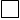 Заповнюється адміністратором (у разі надання послуги через ЦНАП):«____»__________ 20___ р.                          Реєстраційний номер _________________   (дата надходження заяви)______________________                             ____________________________________                            (підпис)                                                		        (ініціали та прізвище адміністратора)Прізвище, ім’я, по батьковіРодиннівідносиниРікнародженняДатапропискив містіПідписПрізвище, ім’я, по батьковіРодиннівідносиниРікнародженняДатапропискив містіПідпис